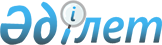 О внесении изменений и дополнений в решение Меркенского районного маслихата от 28 декабря 2022 года №40-2 "О бюджете сельских округов Меркенского района на 2023-2025 годы"Решение Меркенского районного маслихата Жамбылской области от 28 июля 2023 года № 6-2
      В соответствии со статьей 109-1 Бюджетного кодекса Республики Казахстан, статьей 6 Закона Республики Казахстан "О местном государственном управлении и самоуправлении в Республике Казахстан" и на основании решения районного маслихата от 24 июля 2023 года №5-2 "О внесении изменений в решение Меркенского районного маслихата от 21 декабря 2022 года №39-3 "О районном бюджете на 2023-2025 годы" Меркенский районный маслихат РЕШИЛ:
      1. Внести в решение районного маслихата "О бюджете сельских округов Меркенского района на 2023-2025 годы" от 28 декабря 2022 года №40-2 следующие изменения и дополнения:
      1-1. Утвердить бюджет Актоганского сельского округа на 2023-2025 годы согласно приложению 1 соответственно, в том числе на 2023 год в следующих объемах: 
      доходы –233398 тысяч тенге, в том числе:
      налоговые поступления – 10628 тысяч тенге;
      неналоговые поступления –100 тысяч тенге;
      поступления от продажи основного капитала –600 тысяч тенге;
      поступления трансфертов –222070 тысяч тенге;
      затраты –236655 тысяч тенге;
      чистое бюджетное кредитование –0 тысяч тенге;
      бюджетные кредиты – 0 тысяч тенге;
      погашение бюджетных кредитов –0 тысяч тенге;
      сальдо по операциям с финансовыми активами –0 тысяч тенге;
      приобретение финансовых активов – 0 тысяч тенге;
      поступление от продажи финансовых активов государства – 0 тысяч тенге;
      дефицит бюджета (профицит) – -3257 тысяч тенге;
      финансирование дефицита бюджета (использование профицита) – 3257 тысяч тенге;
      поступление займов -0 тысяч тенге;
      погашение займов -0 тысяч тенге;
      используемые остатки бюджетных средств -3257 тысяч тенге.
      1-2. Утвердить бюджет Жамбылского сельского округа на 2023-2025 годы согласно приложению 2 соответственно, в том числе на 2023 год в следующих объемах:
      доходы – 295913 тысяч тенге, в том числе:
      налоговые поступления – 60097 тысяч тенге;
      неналоговые поступления –200 тысяч тенге;
      поступления от продажи основного капитала –300 тысяч тенге;
      поступления трансфертов –235316 тысяч тенге;
      затраты –316330 тенге;
      чистое бюджетное кредитование –0 тысяч тенге;
      бюджетные кредиты – 0 тысяч тенге;
      погашение бюджетных кредитов –0 тысяч тенге;
      сальдо по операциям с финансовыми активами –0 тысяч тенге;
      приобретение финансовых активов – 0 тысяч тенге;
      поступление от продажи финансовых активов государства – 0 тысяч тенге;
      дефицит бюджета (профицит) – -20417 тысяч тенге;
      финансирование дефицита бюджета (использование профицита) – 20417 тысяч тенге;
      поступление займов -0 тысяч тенге;
      погашение займов -20417 тысяч тенге;
      используемые остатки бюджетных средств -0 тысяч тенге.
      1-3. Утвердить бюджет Меркенского сельского округа на 2023-2025 годы согласно приложению 3 соответственно, в том числе на 2023 год в следующих объемах: 
      доходы -402648 тысяч тенге, в том числе:
      налоговые поступления –105443 тысяч тенге;
      неналоговые поступления –300 тысяч тенге;
      поступления от продажи основного капитала –300 тысяч тенге;
      поступления трансфертов –296605 тысяч тенге;
      затраты –408765 тысяч тенге;
      чистое бюджетное кредитование –0 тысяч тенге;
      бюджетные кредиты – 0 тысяч тенге;
      погашение бюджетных кредитов –0 тысяч тенге;
      сальдо по операциям с финансовыми активами –0 тысяч тенге;
      приобретение финансовых активов – 0 тысяч тенге;
      поступление от продажи финансовых активов государства – 0 тысяч тенге;
      дефицит бюджета (профицит) – - 6117 тысяч тенге;
      финансирование дефицита бюджета (использование профицита) – 6117 тысяч тенге;
      поступление займов -0 тысяч тенге;
      погашение займов -0 тысяч тенге;
      используемые остатки бюджетных средств -6117 тысяч тенге.
      1-4. Утвердить бюджет Сарымолдаевского сельского округа на 2023-2025 годы согласно приложению 4 соответственно, в том числе на 2023 год в следующих объемах:
      доходы -447063 тысяч тенге, в том числе:
      налоговые поступления – 61260 тысяч тенге;
      неналоговые поступления –200 тысяч тенге;
      поступления от продажи основного капитала –300 тысяч тенге;
      поступления трансфертов –385303 тенге;
      затраты –447164 тысяч тенге;
      чистое бюджетное кредитование –0 тысяч тенге;
      бюджетные кредиты – 0 тысяч тенге;
      погашение бюджетных кредитов –0 тысяч тенге;
      сальдо по операциям с финансовыми активами –0 тысяч тенге;
      приобретение финансовых активов – 0 тысяч тенге;
      поступление от продажи финансовых активов государства – 0 тысяч тенге;
      дефицит бюджета (профицит) – -101 тысяч тенге; 
      финансирование дефицита бюджета (использование профицита) – 101 тысяч тенге;
      поступление займов -0 тысяч тенге;
      погашение займов -0 тысяч тенге;
      используемые остатки бюджетных средств -101 тысяч тенге.
      1-5. Утвердить бюджет Ойталского сельского округа на 2023-2025 годы согласно приложению 5 соответственно, в том числе на 2023 год в следующих объемах: 
      доходы -337204 тысяч тенге, в том числе:
      налоговые поступления – 29307 тысяч тенге;
      неналоговые поступления –200 тысяч тенге;
      поступления от продажи основного капитала –100 тысяч тенге;
      поступления трансфертов –307597 тысяч тенге;
      затраты – 337899 тысяч тенге;
       чистое бюджетное кредитование –0 тысяч тенге;
      бюджетные кредиты – 0 тысяч тенге;
      погашение бюджетных кредитов –0 тысяч тенге;
      сальдо по операциям с финансовыми активами –0 тысяч тенге;
      приобретение финансовых активов – 0 тысяч тенге;
      поступление от продажи финансовых активов государства – 0 тысяч тенге;
      дефицит бюджета (профицит) – -695 тысяч тенге;
      финансирование дефицита бюджета (использование профицита) – 695 тысяч тенге;
      поступление займов -0 тысяч тенге;
      погашение займов -0 тысяч тенге;
      используемые остатки бюджетных средств -695 тысяч тенге.
      1-6. Утвердить бюджет Т.Рыскуловского сельского округа на 2023-2025 годы согласно приложению 6 соответственно, в том числе на 2023 год в следующих объемах: 
      доходы -305522 тысяч тенге, в том числе:
      налоговые поступления – 11800 тысяч тенге;
      неналоговые поступления –100 тысяч тенге;
      поступления от продажи основного капитала –100 тысяч тенге;
      поступления трансфертов –293522 тысяч тенге;
      затраты –438833 тысяч тенге;
      чистое бюджетное кредитование –0 тысяч тенге;
      бюджетные кредиты – 0 тысяч тенге;
      погашение бюджетных кредитов –0 тысяч тенге;
      сальдо по операциям с финансовыми активами –0 тысяч тенге;
      приобретение финансовых активов – 0 тысяч тенге;
      поступление от продажи финансовых активов государства – 0 тысяч тенге;
      дефицит бюджета (профицит) – -133311 тысяч тенге;
      финансирование дефицита бюджета (использование профицита) – 133311 тысяч тенге;
      поступление займов -0 тысяч тенге;
      погашение займов -0 тысяч тенге;
      используемые остатки бюджетных средств 133311 тысяч тенге.
      1-7. Утвердить бюджет Таттинского сельского округа на 2023-2025 годы согласно приложению 7 соответственно, в том числе на 2023 год в следующих объемах: 
      доходы -130557 тысяч тенге, в том числе:
      налоговые поступления –5854 тысяч тенге;
      неналоговые поступления –100 тысяч тенге;
      поступления от продажи основного капитала –600 тысяч тенге;
      поступления трансфертов –124003 тысяч тенге;
      затраты –130882 тысяч тенге;
      чистое бюджетное кредитование –0 тысяч тенге;
      бюджетные кредиты – 0 тысяч тенге;
      погашение бюджетных кредитов –0 тысяч тенге;
      сальдо по операциям с финансовыми активами –0 тысяч тенге;
      приобретение финансовых активов – 0 тысяч тенге;
      поступление от продажи финансовых активов государства – 0 тысяч тенге;
      дефицит бюджета (профицит) – -325 тысяч тенге;
      финансирование дефицита бюджета (использование профицита) – 325 тысяч тенге;
      поступление займов -0 тысяч тенге;
      погашение займов -0 тысяч тенге;
      используемые остатки бюджетных средств –325 тысяч тенге.
      1-8. Утвердить бюджет Акаральского сельского округа на 2023-2025 годы согласно приложению 8 соответственно, в том числе на 2023 год в следующих объемах: 
      доходы -143623 тысяч тенге, в том числе:
      налоговые поступления –9350 тысяч тенге;
      неналоговые поступления –100 тысяч тенге;
      поступления от продажи основного капитала –100 тысяч тенге;
      поступления трансфертов –134073 тысяч тенге;
      затраты – 145777 тысяч тенге;
      чистое бюджетное кредитование –0 тысяч тенге;
      бюджетные кредиты – 0 тысяч тенге;
      погашение бюджетных кредитов –0 тысяч тенге;
      сальдо по операциям с финансовыми активами –0 тысяч тенге;
      приобретение финансовых активов – 0 тысяч тенге;
      поступление от продажи финансовых активов государства – 0 тысяч тенге;
      дефицит бюджета (профицит) – -2154 тысяч тенге;
      финансирование дефицита бюджета (использование профицита) – 2154 тысяч тенге;
      поступление займов -0 тысяч тенге;
      погашение займов -0 тысяч тенге;
      используемые остатки бюджетных средств -2154 тысяч тенге.
      1-9. Утвердить бюджет Суратского сельского округа на 2023-2025 годы согласно приложению 9 соответственно, в том числе на 2023 год в следующих объемах: 
      доходы -159182 тысяч тенге, в том числе:
      налоговые поступления – 8800 тысяч тенге;
      неналоговые поступления –100 тысяч тенге;
      поступления от продажи основного капитала –100 тысяч тенге;
      поступления трансфертов –150182 тысяч тенге;
      затраты –162035 тысяч тенге;
      чистое бюджетное кредитование –0 тысяч тенге;
      бюджетные кредиты – 0 тысяч тенге;
      погашение бюджетных кредитов –0 тысяч тенге;
      сальдо по операциям с финансовыми активами –0 тысяч тенге;
      приобретение финансовых активов – 0 тысяч тенге;
      поступление от продажи финансовых активов государства – 0 тысяч тенге;
      дефицит бюджета (профицит) – -2853 тысяч тенге;
      финансирование дефицита бюджета (использование профицита) – 2853 тысяч тенге;
      поступление займов -0 тысяч тенге;
      погашение займов -0 тысяч тенге;
      используемые остатки бюджетных средств -2853 тысяч тенге. 
      1-10. Утвердить бюджет Жанатоганского сельского округа на 2023-2025 годы согласно приложению 10 соответственно, в том числе на 2023 год в следующих объемах:
      доходы -150632 тысяч тенге, в том числе:
      налоговые поступления –11890 тысяч тенге;
      неналоговые поступления –100 тысяч тенге;
      поступления от продажи основного капитала –100 тысяч тенге;
      поступления трансфертов –138542 тысяч тенге;
      затраты –154431 тысяч тенге;
      чистое бюджетное кредитование –0 тысяч тенге;
      бюджетные кредиты – 0 тысяч тенге;
      погашение бюджетных кредитов –0 тысяч тенге;
      сальдо по операциям с финансовыми активами –0 тысяч тенге;
      приобретение финансовых активов – 0 тысяч тенге;
      поступление от продажи финансовых активов государства – 0 тысяч тенге;
      дефицит бюджета (профицит) – -3799 тысяч тенге;
      финансирование дефицита бюджета (использование профицита) – 3799 тысяч тенге;
      поступление займов -0 тысяч тенге;
      погашение займов -0 тысяч тенге;
      используемые остатки бюджетных средств -3799 тысяч тенге.
      1-11. Утвердить бюджет Андас батырского сельского округа на 2023-2025 годы согласно приложению 11 соответственно, в том числе на 2023 год в следующих объемах:
      доходы -276311 тысяч тенге, в том числе:
      налоговые поступления –27055 тысяч тенге;
      неналоговые поступления –200 тысяч тенге;
      поступления от продажи основного капитала –200 тысяч тенге;
      поступления трансфертов –248856 тысяч тенге;
      затраты – 279409 тысяч тенге;
       чистое бюджетное кредитование –0 тысяч тенге;
      бюджетные кредиты – 0 тысяч тенге;
      погашение бюджетных кредитов –0 тысяч тенге;
      дефицит бюджета (профицит) – -3098 тысяч тенге;
      финансирование дефицита бюджета (использование профицита) – 3098 тысяч тенге;
      поступление займов -0 тысяч тенге;
      погашение займов -0 тысяч тенге;
      используемые остатки бюджетных средств -3098 тысяч тенге.
      1-12. Утвердить бюджет Кенесского сельского округа на 2023-2025 годы согласно приложению 12 соответственно, в том числе на 2023 год в следующих объемах: 
      доходы -103470 тысяч тенге, в том числе:
      налоговые поступления –6877 тысяч тенге;
      неналоговые поступления –100 тысяч тенге;
      поступления от продажи основного капитала –100 тысяч тенге;
      поступления трансфертов –96393 тысяч тенге;
      затраты – 104642 тысяч тенге;
      чистое бюджетное кредитование –0 тысяч тенге;
      бюджетные кредиты – 0 тысяч тенге;
      погашение бюджетных кредитов –0 тысяч тенге;
      дефицит бюджета (профицит) – -1172 тысяч тенге;
      финансирование дефицита бюджета (использование профицита) – 1172 тысяч тенге;
      поступление займов -0 тысяч тенге;
      погашение займов -0 тысяч тенге;
      используемые остатки бюджетных средств -1172 тысяч тенге.
      1-13. Утвердить бюджет Акерменского сельского округа на 2023-2025 годы согласно приложению 13 соответственно, в том числе на 2023 год в следующих объемах:
      доходы -434225 тысяч тенге, в том числе;
      налоговые поступления –6162 тысяч тенге;
      неналоговые поступления -100 тысяч тенге;
      поступления от продажи основного капитала –100 тысяч тенге;
      поступления трансфертов –427863 тысяч тенге;
      затраты –566920 тысяч тенге;
      чистое бюджетное кредитование –0 тысяч тенге;
      бюджетные кредиты – 0 тысяч тенге;
      погашение бюджетных кредитов –0 тысяч тенге;
      сальдо по операциям с финансовыми активами –0 тысяч тенге;
      приобретение финансовых активов – 0 тысяч тенге;
      поступление от продажи финансовых активов государства – 0 тысяч тенге;
      дефицит бюджета (профицит) – -132695 тысяч тенге;
      финансирование дефицита бюджета (использование профицита) – 132695 тысяч тенге;
      поступление займов -0 тысяч тенге;
      погашение займов -0 тысяч тенге;
      используемые остатки бюджетных средств -132695 тысяч тенге
      1-14. Утвердить бюджет Аспаринского сельского округа на 2023-2025 годы согласно приложению 14 соответственно, в том числе на 2023 год в следующих объемах:
      доходы -84008 тысяч тенге, в том числе:
      налоговые поступления –3201 тысяч тенге;
      неналоговые поступления -100 тысяч тенге;
      поступления от продажи основного капитала –1700 тысяч тенге;
      поступления трансфертов –79007 тысяч тенге;
      затраты – 85518 тысяч тенге;
      чистое бюджетное кредитование –0 тысяч тенге;
      бюджетные кредиты – 0 тысяч тенге;
      погашение бюджетных кредитов –0 тысяч тенге;
      сальдо по операциям с финансовыми активами –0 тысяч тенге;
      приобретение финансовых активов – 0 тысяч тенге;
      поступление от продажи финансовых активов государства – 0 тысяч тенге;
      дефицит бюджета (профицит) – -1510 тысяч тенге;
      финансирование дефицита бюджета (использование профицита) – 1510 тысяч тенге;
      поступление займов -0 тысяч тенге;
      погашение займов -0 тысяч тенге;
      используемые остатки бюджетных средств -1510 тысяч тенге";
      Приложения 1, 2, 3, 4, 5, 6, 7, 8, 9, 10, 11, 12, 13, 14 к указанному решению изложить в новой редакции, согласно приложениям 1, 2, 3, 4, 5, 6, 7, 8, 9, 10, 11, 12, 13, 14 к настоящему решению.
      2. Настоящее решение вводится в действие с 1 января 2023 года. Бюджет Актоганского сельского округа на 2023 год Бюджет Жамбылского сельского округа на 2023 год Бюджет Меркенского сельского округа на 2023 год Бюджет Сарымодаевского сельского округа на 2023 год Бюджет Ойталского сельского округа на 2023 год Бюджет Рыскуловского сельского округа на 2023 год Бюджет Таттинского сельского округа на 2023 год Бюджет Акаралского сельского округа на 2023 год Бюджет Суратского сельского округа на 2023 год Бюджет Жанатоганского сельского округа на 2023 год Бюджет Андас-Батырского сельского округа на 2023 год Бюджет Кенесского сельского округа на 2023 год Бюджет Акерменского сельского округа на 2023 год Бюджет Аспаринского сельского округа на 2023 год
					© 2012. РГП на ПХВ «Институт законодательства и правовой информации Республики Казахстан» Министерства юстиции Республики Казахстан
				
      Председатель маслихата 

      Меркенского района 

М. Кокрекбаев
Приложение 1 к решению 
маслихата Меркенского района 
от 28 декабря 2022 №40-2Приложение 1 к решению 
маслихата Меркенского района 
от 28 июля 2023 года №6-2
Категория
Категория
Категория
Категория
Сумма тысяч тенге
Класс
Класс
Класс
Сумма тысяч тенге
Подкласс
Подкласс
Наименование
1
1
1
2
3
1. ДОХОДЫ
233398
1
Налоговые поступления
10628
О1
Подоходный налог
360
2
Индивидуальный подоходный налог
360
О4
Налоги на собственность
10262
1
Налоги на имущество
660
4
Налог на транспортные средства
9600
5
Единый земельный налог
2
О5
Внутренние налоги на товары, работы и услуги
6
3
Поступления за использование природных и других ресурсов
6
2
Неналоговые поступления
100
О4
Штрафы, пени, санкции, взыскания, налагаемые государственными учреждениями, финансируемыми из государственного бюджета, а также содержащимися и финансируемыми из бюджета (сметы расходов) Национального Банка Республики Казахстан
100
1
Штрафы, пени, санкции, взыскания, налагаемые государственными учреждениями, финансируемыми из государственного бюджета, а также содержащимися и финансируемыми из бюджета (сметы расходов) Национального Банка Республики Казахстан, за исключением поступлений от организаций нефтяного сектора
100
3
Поступления от продажи основного капитала
600
03
Продажа земли и нематериальных активов
600
1
Продажа земли
600
4
Поступления трансфертов
222070
О2
Трансферты из вышестоящих органов государственного управления
222070
3
Трансферты из районного бюджета
222070
Функциональная группа
Функциональная группа
Функциональная группа
Функциональная группа
Сумма тысяч тенге
Администратор бюджетных программ
Администратор бюджетных программ
Администратор бюджетных программ
Сумма тысяч тенге
Программа
Программа
Сумма тысяч тенге
Наименование
Сумма тысяч тенге
1
1
1
2
3
2. ЗАТРАТЫ
236655
01
Государственные услуги общего характера
70764
124
Аппарат акима города районного значения, села, поселка, сельского округа
70764
001
Услуги по обеспечению деятельности акима города районного значения, села, поселка, сельского округа
69864
022
Капитальные расходы государственного органа
900
07
Жилищно-коммунальное хозяйство
11352
124
Аппарат акима города районного значения, села, поселка, сельского округа
11352
014
Организация водоснабжения населенных пунктов
603
008
Освещение улиц в населенных пунктах
7432
009
Обеспечение санитарии в населенных пунктах
500
011
Благоустройство и озеленение населенных пунктов
2817
08
Мəдениет, спорт, туризм жəне ақпараттық кеңiстiк
500
124
Аудандық маңызы бар қала, ауыл, кент, ауылдық округ əкімінің аппараты
500
028
Жергілікті деңгейде дене шынықтыру-сауықтыру жəне спорттық іс-шараларды өткізу
500
12
Транспорт и коммуникации
67540
124
Аппарат акима города районного значения, села, поселка, сельского округа
67540
013
Обеспечение функционирования автомобильных дорог в городах районного значения, селах, поселках, сельских округах
300
045
Капитальный и средний ремонт автомобильных дорог в городах районного значения, селах, поселках, сельских округах
67240
13
Прочие
86499
124
Аппарат акима города районного значения, села, поселка, сельского округа
86499
057
Реализация мероприятий по социальной и инженерной инфраструктуре в сельских населенных пунктах в рамках проекта "Ауыл-Ел бесігі"
86499
3. Чистое бюджетное кредитование
0
Бюджетные кредиты
0
Функциональная группа
Функциональная группа
Функциональная группа
Функциональная группа
Функциональная группа
Администратор бюджетных программ
Администратор бюджетных программ
Администратор бюджетных программ
Администратор бюджетных программ
Программа
Программа
Программа
Погашение бюджетных кредитов
0
Категория
Категория
Категория
Категория
Категория
Класс
Класс
Класс
Класс
Подкласс
Подкласс
Подкласс
5
Погашение бюджетных кредитов
0
01
Погашение бюджетных кредитов
0
1
государственного бюджета
0
4. Сальдо по операциям с финансовыми активами
0
Приобретение финансовых активов
0
Поступления от продажи финансовых активов государства
0
5. Дефицит бюджета (профицит)
-3257
6. Финансирование дефицита бюджета (использование профицита)
3257
7
Поступление займов
0
01
Внутренние государственные займы
0
2
Договоры займа
0
Используемые остатки бюджетных средств
3257Приложение 2 к решению 
маслихата Меркенского района
от 28 декабря 2022 №40-2Приложение 2 к решению 
маслихата Меркенского района 
от 28 июля 2023 года №6-2
Категория
Категория
Категория
Категория
Категория
Сумма тысяч тенге
Класс
Класс
Класс
Класс
Сумма тысяч тенге
Подкласс
Подкласс
Подкласс
Сумма тысяч тенге
Наименование
Наименование
Сумма тысяч тенге
1
1
1
2
2
3
1. ДОХОДЫ
1. ДОХОДЫ
295913
1
Налоговые поступления
Налоговые поступления
60097
О1
Подоходный налог
Подоходный налог
12500
2
Индивидуальный подоходный налог
Индивидуальный подоходный налог
12500
О4
Налоги на собственность
Налоги на собственность
47047
1
Налоги на имущество
Налоги на имущество
1500
4
Налог на транспортные средства
Налог на транспортные средства
45517
5
Единый земельный налог
Единый земельный налог
30
О5
Внутренние налоги на товары, работы и услуги
Внутренние налоги на товары, работы и услуги
550
3
Поступления за использование природных и других ресурсов
Поступления за использование природных и других ресурсов
400
4
Сборы за ведение предпринимательской и профессиональной деятельности
Сборы за ведение предпринимательской и профессиональной деятельности
150
2
Неналоговые поступления
Неналоговые поступления
200
О4
Штрафы, пени, санкции, взыскания, налагаемые государственными учреждениями, финансируемыми из государственного бюджета, а также содержащимися и финансируемыми из бюджета (сметы расходов) Национального Банка Республики Казахстан
Штрафы, пени, санкции, взыскания, налагаемые государственными учреждениями, финансируемыми из государственного бюджета, а также содержащимися и финансируемыми из бюджета (сметы расходов) Национального Банка Республики Казахстан
200
1
Штрафы, пени, санкции, взыскания, налагаемые государственными учреждениями, финансируемыми из государственного бюджета, а также содержащимися и финансируемыми из бюджета (сметы расходов) Национального Банка Республики Казахстан, за исключением поступлений от организаций нефтяного сектора
Штрафы, пени, санкции, взыскания, налагаемые государственными учреждениями, финансируемыми из государственного бюджета, а также содержащимися и финансируемыми из бюджета (сметы расходов) Национального Банка Республики Казахстан, за исключением поступлений от организаций нефтяного сектора
200
3
Поступления от продажи основного капитала
Поступления от продажи основного капитала
300
03
Продажа земли и нематериальных активов
300
1
1
Продажа земли
300
4
Поступления трансфертов
235316
О2
Трансферты из вышестоящих органов государственного управления
235316
3
3
Трансферты из районного бюджета
235316
Функциональная группа
Функциональная группа
Функциональная группа
Функциональная группа
Функциональная группа
Сумма тысяч тенге
Администратор бюджетных программ
Администратор бюджетных программ
Администратор бюджетных программ
Администратор бюджетных программ
Сумма тысяч тенге
Программа
Программа
Программа
Сумма тысяч тенге
Наименование
Сумма тысяч тенге
1
1
1
1
2
3
2. ЗАТРАТЫ
316330
01
Государственные услуги общего характера
61812
124
Аппарат акима города районного значения, села, поселка, сельского округа
61812
001
001
Услуги по обеспечению деятельности акима города районного значения, села, поселка, сельского округа
61112
022
022
Капитальные расходы государственного органа
700
07
Жилищно-коммунальное хозяйство
15900
124
Аппарат акима города районного значения, села, поселка, сельского округа
15900
008
008
Освещение улиц в населенных пунктах
12618
009
009
Обеспечение санитарии в населенных пунктах
500
011
011
Благоустройство и озеленение населенных пунктов
2782
08
Мəдениет, спорт, туризм жəне ақпараттық кеңiстiк
500
124
Аудандық маңызы бар қала, ауыл, кент, ауылдық округ əкімінің аппараты
500
028
028
Жергілікті деңгейде дене шынықтыру-сауықтыру жəне спорттық іс-шараларды өткізу
500
12
Транспорт и коммуникации
121158
124
Аппарат акима города районного значения, села, поселка, сельского округа
121158
013
013
Обеспечение функционирования автомобильных дорог в городах районного значения, селах, поселках, сельских округах
600
045
045
Капитальный и средний ремонт автомобильных дорог в городах районного значения, селах, поселках, сельских округах
120558
13
Прочие
116960
124
Аппарат акима города районного значения, села, поселка, сельского округа
116960
057
057
Реализация мероприятий по социальной и инженерной инфраструктуре в сельских населенных пунктах в рамках проекта "Ауыл-Ел бесігі"
116960
3. Чистое бюджетное кредитование
0
Бюджетные кредиты
0
Функциональная группа
Функциональная группа
Функциональная группа
Функциональная группа
Функциональная группа
Функциональная группа
Администратор бюджетных программ
Администратор бюджетных программ
Администратор бюджетных программ
Администратор бюджетных программ
Администратор бюджетных программ
Программа
Программа
Программа
Программа
Погашение бюджетных кредитов
0
Категория
Категория
Категория
Категория
Категория
Категория
Класс
Класс
Класс
Класс
Класс
Подкласс
Подкласс
Подкласс
Подкласс
5
Погашение бюджетных кредитов
0
01
Погашение бюджетных кредитов
0
1
1
государственного бюджета
0
4. Сальдо по операциям с финансовыми активами
0
Приобретение финансовых активов
0
Поступления от продажи финансовых активов государства
0
5. Дефицит бюджета (профицит)
-20417
6. Финансирование дефицита бюджета (использование профицита)
20417
7
Поступление займов
0
01
Внутренние государственные займы
0
2
2
Договоры займа
0
Используемые остатки бюджетных средств
20417Приложение 3 к решению
маслихата Меркенского района 
от 28 декабря 2022 №40-2Приложение 3 к решению 
маслихата Меркенского района
от 28 июля 2023 года №6-2
Категория
Категория
Категория
Категория
Сумма тысяч тенге
Класс
Класс
Класс
Сумма тысяч тенге
Подкласс
Подкласс
Сумма тысяч тенге
Наименование
Сумма тысяч тенге
1
1
1
2
3
1. ДОХОДЫ
402648
1
Налоговые поступления
105443
О1
Подоходный налог
28000
2
Индивидуальный подоходный налог
28000
О4
Налоги на собственность
76841
1
Налоги на имущество
3300
4
Налог на транспортные средства
73531
5
Единый земельный налог
10
О5
Внутренние налоги на товары, работы и услуги
602
3
Поступления за использование природных и других ресурсов
2
4
Сборы за ведение предпринимательской и профессиональной деятельности
600
2
Неналоговые поступления
300
О4
Штрафы, пени, санкции, взыскания, налагаемые государственными учреждениями, финансируемыми из государственного бюджета, а также содержащимися и финансируемыми из бюджета (сметы расходов) Национального Банка Республики Казахстан
300
1
Штрафы, пени, санкции, взыскания, налагаемые государственными учреждениями, финансируемыми из государственного бюджета, а также содержащимися и финансируемыми из бюджета (сметы расходов) Национального Банка Республики Казахстан, за исключением поступлений от организаций нефтяного сектора
300
3
Поступления от продажи основного капитала
300
03
Продажа земли и нематериальных активов
300
1
Продажа земли
300
4
Поступления трансфертов
296605
О2
Трансферты из вышестоящих органов государственного управления
296605
3
Трансферты из районного бюджета
296605
Функциональная группа
Функциональная группа
Функциональная группа
Функциональная группа
Сумма тысяч тенге
Администратор бюджетных программ
Администратор бюджетных программ
Администратор бюджетных программ
Сумма тысяч тенге
Программа
Программа
Сумма тысяч тенге
Наименование
Сумма тысяч тенге
1
1
1
2
3
2. ЗАТРАТЫ
408765
01
Государственные услуги общего характера
147017
124
Аппарат акима города районного значения, села, поселка, сельского округа
147017
001
Услуги по обеспечению деятельности акима города районного значения, села, поселка, сельского округа
146650
022
Капитальные расходы государственного органа
367
07
Жилищно-коммунальное хозяйство
215683
124
Аппарат акима города районного значения, села, поселка, сельского округа
215683
014
Организация водоснабжения населенных пунктов
1111
008
Освещение улиц в населенных пунктах
27619
009
Обеспечение санитарии в населенных пунктах
5000
010
Содержание мест захоронений и погребение безродных
400
011
Благоустройство и озеленение населенных пунктов
181553
08
Культура, спорт, туризм и информационное пространство
4806
124
Аппарат акима города районного значения, села, поселка, сельского округа
4806
006
Поддержка культурно-досуговой работы на местном уровне
4306
028
Жергілікті деңгейде дене шынықтыру-сауықтыру жəне спорттық іс-шараларды өткізу
500
12
Транспорт и коммуникации
41258
124
Аппарат акима города районного значения, села, поселка, сельского округа
41258
013
городах районного значения, селах, поселках, сельских округах
2000
045
Капитальный и средний ремонт автомобильных дорог в городах районного значения, селах, поселках, сельских округах
39258
15
Трансферты
1
124
Аппарат акима района в городе, города районного значения, поселка, села, сельского округа
1
048
Возврат неиспользованных (недоиспользованных) целевых трансфертов
1
3. Чистое бюджетное кредитование
0
Бюджетные кредиты
0
Функциональная группа
Функциональная группа
Функциональная группа
Функциональная группа
Функциональная группа
Администратор бюджетных программ
Администратор бюджетных программ
Администратор бюджетных программ
Администратор бюджетных программ
Программа
Программа
Программа
Погашение бюджетных кредитов
0
Категория
Категория
Категория
Категория
Категория
Класс
Класс
Класс
Класс
Подкласс
Подкласс
Подкласс
5
Погашение бюджетных кредитов
0
01
Погашение бюджетных кредитов
0
1
государственного бюджета
0
4. Сальдо по операциям с финансовыми активами
0
Приобретение финансовых активов
0
Поступления от продажи финансовых активов государства
0
5. Дефицит бюджета (профицит)
-6117
6. Финансирование дефицита бюджета (использование профицита)
6117
7
Поступление займов
0
01
Внутренние государственные займы
0
2
Договоры займа
0
Используемые остатки бюджетных средств
6117Приложение 4 к решению 
маслихата Меркенского района 
от 28 декабря 2022 №40-2Приложение 4 к решению 
маслихата Меркенского района 
от 28 июля 2023 года №6-2
Категория
Категория
Категория
Категория
Категория
Категория
Сумма тысяч тенге
Класс
Класс
Класс
Класс
Сумма тысяч тенге
Подкласс
Подкласс
Сумма тысяч тенге
Наименование
Сумма тысяч тенге
1
1
2
3
1. ДОХОДЫ
447063
1
1
Налоговые поступления
61260
О1
О1
Подоходный налог
10000
2
Индивидуальный подоходный налог
10000
О4
О4
Налоги на собственность
51150
1
Налоги на имущество
3800
4
Налог на транспортные средства
47200
5
Единый земельный налог
150
О5
О5
Внутренние налоги на товары, работы и услуги
110
3
Поступления за использование природных и других ресурсов
100
4
Сборы за ведение предпринимательской и профессиональной деятельности
10
2
2
Неналоговые поступления
200
О4
О4
Штрафы, пени, санкции, взыскания, налагаемые государственными учреждениями, финансируемыми из государственного бюджета, а также содержащимися и финансируемыми из бюджета (сметы расходов) Национального Банка Республики Казахстан
200
1
Штрафы, пени, санкции, взыскания, налагаемые государственными учреждениями, финансируемыми из государственного бюджета, а также содержащимися и финансируемыми из бюджета (сметы расходов) Национального Банка Республики Казахстан, за исключением поступлений от организаций нефтяного сектора
200
3     
Поступления от продажи основного капитала
300
03
03
03
Продажа земли и нематериальных активов
300
1
Продажа земли
300
4
Поступления трансфертов
385303
О2
О2
О2
Трансферты из вышестоящих органов государственного управления
385303
3
Трансферты из районного бюджета
385303
Функциональная группа
Функциональная группа
Функциональная группа
Функциональная группа
Сумма тысяч тенге
Администратор бюджетных программ
Администратор бюджетных программ
Администратор бюджетных программ
Сумма тысяч тенге
Программа
Программа
Сумма тысяч тенге
Наименование
Сумма тысяч тенге
1
1
1
2
3
2. ЗАТРАТЫ
447164
01
Государственные услуги общего характера
81795
124
Аппарат акима города районного значения, села, поселка, сельского округа
81795
001
Услуги по обеспечению деятельности акима города районного значения, села, поселка, сельского округа
73320
022
Капитальные расходы государственного органа
8475
07
Жилищно-коммунальное хозяйство
40011
124
Аппарат акима города районного значения, села, поселка, сельского округа
40011
014
Организация водоснабжения населенных пунктов
1082
008
Освещение улиц в населенных пунктах
36944
009
Обеспечение санитарии в населенных пунктах
500
011
Благоустройство и озеленение населенных пунктов
1485
08
Мəдениет, спорт, туризм жəне ақпараттық кеңiстiк
500
124
Аудандық маңызы бар қала, ауыл, кент, ауылдық округ əкімінің аппараты
500
028
Жергілікті деңгейде дене шынықтыру-сауықтыру жəне спорттық іс-шараларды өткізу
500
12
Транспорт и коммуникации
185679
124
Аппарат акима города районного значения, села, поселка, сельского округа
185679
013
городах районного значения, селах, поселках, сельских округах
600
045
Капитальный и средний ремонт автомобильных дорог в городах районного значения, селах, поселках, сельских округах
185079
13
Прочие
139170
124
Аппарат акима города районного значения, села, поселка, сельского округа
139170
057
Реализация мероприятий по социальной и инженерной инфраструктуре в сельских населенных пунктах в рамках проекта "Ауыл-Ел бесігі"
139170
15
Трансферты
9
124
Аппарат акима района в городе, города районного значения, поселка, села, сельского округа
9
048
Возврат неиспользованных (недоиспользованных) целевых трансфертов
9
3. Чистое бюджетное кредитование
0
Бюджетные кредиты
0
Функциональная группа
Функциональная группа
Функциональная группа
Функциональная группа
Функциональная группа
Администратор бюджетных программ
Администратор бюджетных программ
Администратор бюджетных программ
Администратор бюджетных программ
Программа
Программа
Программа
Погашение бюджетных кредитов
0
Категория
Категория
Категория
Категория
Категория
Класс
Класс
Класс
Класс
Подкласс
Подкласс
Подкласс
5
Погашение бюджетных кредитов
0
01
Погашение бюджетных кредитов
0
1
государственного бюджета
0
4. Сальдо по операциям с финансовыми активами
0
Приобретение финансовых активов
0
Поступления от продажи финансовых активов государства
0
5. Дефицит бюджета (профицит)
-101
6. Финансирование дефицита бюджета (использование профицита)
101
7
Поступление займов
0
01
Внутренние государственные займы
0
2
Договоры займа
0
Используемые остатки бюджетных средств
101Приложение 5 к решению 
маслихата Меркенского района 
от 28 декабря 2022 №40-2Приложение 5 к решению 
маслихата Меркенского района 
от 28 июля 2023 года №6-2
Категория
Категория
Категория
Категория
Сумма тысяч тенге
Класс
Класс
Класс
Сумма тысяч тенге
Подкласс
Подкласс
Сумма тысяч тенге
Наименование
Сумма тысяч тенге
1
1
1
2
3
1. ДОХОДЫ
337204
1
Налоговые поступления
29307
О1
Подоходный налог
4300
2
Индивидуальный подоходный налог
4300
О4
Налоги на собственность
25002
1
Налоги на имущество
2000
4
Налог на транспортные средства
23000
5
Единый земельный налог
2
О5
Внутренние налоги на товары, работы и услуги
5
4
Сборы за ведение предпринимательской и профессиональной деятельности
5
2
Неналоговые поступления
200
О4
Штрафы, пени, санкции, взыскания, налагаемые государственными учреждениями, финансируемыми из государственного бюджета, а также содержащимися и финансируемыми из бюджета (сметы расходов) Национального Банка Республики Казахстан
200
1
Штрафы, пени, санкции, взыскания, налагаемые государственными учреждениями, финансируемыми из государственного бюджета, а также содержащимися и финансируемыми из бюджета (сметы расходов) Национального Банка Республики Казахстан, за исключением поступлений от организаций нефтяного сектора
200
3
Поступления от продажи основного капитала
100
03
Продажа земли и нематериальных активов
100
1
Продажа земли
100
4
Поступления трансфертов
307597
О2
Трансферты из вышестоящих органов государственного управления
307597
3
Трансферты из районного бюджета
307597
Функциональная группа
Функциональная группа
Функциональная группа
Функциональная группа
Сумма тысяч тенге
Администратор бюджетных программ
Администратор бюджетных программ
Администратор бюджетных программ
Сумма тысяч тенге
Программа
Программа
Сумма тысяч тенге
Наименование
Сумма тысяч тенге
1
1
1
2
3
2. ЗАТРАТЫ
337899
01
Государственные услуги общего характера
88727
124
Аппарат акима города районного значения, села, поселка, сельского округа
88727
001
Услуги по обеспечению деятельности акима города районного значения, села, поселка, сельского округа
88360
022
Капитальные расходы государственного органа
367
07
Жилищно-коммунальное хозяйство
143722
124
Аппарат акима города районного значения, села, поселка, сельского округа
143722
008
Освещение улиц в населенных пунктах
6936
009
Обеспечение санитарии в населенных пунктах
1900
011
Благоустройство и озеленение населенных пунктов
134886
08
Мəдениет, спорт, туризм жəне ақпараттық кеңiстiк
500
124
Аудандық маңызы бар қала, ауыл, кент, ауылдық округ əкімінің аппараты
500
028
Жергілікті деңгейде дене шынықтыру-сауықтыру жəне спорттық іс-шараларды өткізу
500
12
Транспорт и коммуникации
104950
124
Аппарат акима города районного значения, села, поселка, сельского округа
104950
013
городах районного значения, селах, поселках, сельских округах
400
045
Капитальный и средний ремонт автомобильных дорог в городах районного значения, селах, поселках, сельских округах
104550
3. Чистое бюджетное кредитование
0
Бюджетные кредиты
0
Функциональная группа
Функциональная группа
Функциональная группа
Функциональная группа
Функциональная группа
Администратор бюджетных программ
Администратор бюджетных программ
Администратор бюджетных программ
Администратор бюджетных программ
Программа
Программа
Программа
Погашение бюджетных кредитов
0
Категория
Категория
Категория
Категория
Категория
Класс
Класс
Класс
Класс
Подкласс
Подкласс
Подкласс
5
Погашение бюджетных кредитов
0
01
Погашение бюджетных кредитов
0
1
государственного бюджета
0
4. Сальдо по операциям с финансовыми активами
0
Приобретение финансовых активов
0
Поступления от продажи финансовых активов государства
0
5. Дефицит бюджета (профицит)
-695
6. Финансирование дефицита бюджета (использование профицита)
695
7
Поступление займов
0
01
Внутренние государственные займы
0
2
Договоры займа
0
Используемые остатки бюджетных средств
695Приложение 6 к решению 
маслихата Меркенского района 
от 28 декабря 2022 №40-2Приложение 6 к решению 
маслихата Меркенского района 
от 28 июля 2023 года №6-2
Категория
Категория
Категория
Категория
Категория
Категория
Категория
Сумма тысяч тенге
Класс
Класс
Класс
Класс
Класс
Класс
Сумма тысяч тенге
Подкласс
Подкласс
Подкласс
Подкласс
Сумма тысяч тенге
Наименование
Наименование
Сумма тысяч тенге
1
1
1
1
1
2
2
3
1. ДОХОДЫ
1. ДОХОДЫ
305522
1
Налоговые поступления
Налоговые поступления
11800
О1
О1
Подоходный налог
Подоходный налог
200
2
2
Индивидуальный подоходный налог
Индивидуальный подоходный налог
200
О4
О4
Налоги на собственность
Налоги на собственность
11600
1
1
Налоги на имущество
Налоги на имущество
1000
4
4
Налог на транспортные средства
Налог на транспортные средства
10300
5
5
Единый земельный налог
Единый земельный налог
300
2
Неналоговые поступления
Неналоговые поступления
100
О4
О4
100
1
1
Штрафы, пени, санкции, взыскания, налагаемые
Штрафы, пени, санкции, взыскания, налагаемые
100
3
Поступления от продажи основного капитала
Поступления от продажи основного капитала
100
03
03
Продажа земли и нематериальных активов
Продажа земли и нематериальных активов
100
1
1
Продажа земли
Продажа земли
100
4
Поступления трансфертов
Поступления трансфертов
293522
О2
О2
Трансферты из вышестоящих органов государственного управления
Трансферты из вышестоящих органов государственного управления
293522
3
3
Трансферты из районного бюджета
Трансферты из районного бюджета
293522
Функциональная группа
Функциональная группа
Функциональная группа
Функциональная группа
Функциональная группа
Функциональная группа
Функциональная группа
Сумма тысяч тенге
Администратор бюджетных программ
Администратор бюджетных программ
Администратор бюджетных программ
Администратор бюджетных программ
Администратор бюджетных программ
Администратор бюджетных программ
Сумма тысяч тенге
Программа
Программа
Программа
Программа
Сумма тысяч тенге
Наименование
Наименование
Сумма тысяч тенге
1
1
1
1
1
2
2
3
2. ЗАТРАТЫ
2. ЗАТРАТЫ
438833
01
Государственные услуги общего характера
Государственные услуги общего характера
94221
124
124
Аппарат акима города районного значения, села, поселка, сельского округа
Аппарат акима города районного значения, села, поселка, сельского округа
94221
001
001
Услуги по обеспечению деятельности акима города районного значения, села, поселка, сельского округа
Услуги по обеспечению деятельности акима города районного значения, села, поселка, сельского округа
94221
07
Жилищно-коммунальное хозяйство
Жилищно-коммунальное хозяйство
6889
124
124
Аппарат акима города районного значения, села, поселка, сельского округа
Аппарат акима города районного значения, села, поселка, сельского округа
6889
014
014
Организация водоснабжения населенных пунктов
Организация водоснабжения населенных пунктов
630
008
008
Освещение улиц в населенных пунктах
Освещение улиц в населенных пунктах
3027
009
009
Обеспечение санитарии в населенных пунктах
Обеспечение санитарии в населенных пунктах
500
011
011
Благоустройство и озеленение населенных пунктов
Благоустройство и озеленение населенных пунктов
2732
08
Мəдениет, спорт, туризм жəне ақпараттық кеңiстiк
Мəдениет, спорт, туризм жəне ақпараттық кеңiстiк
500
124
124
Аудандық маңызы бар қала, ауыл, кент, ауылдық округ əкімінің аппараты
Аудандық маңызы бар қала, ауыл, кент, ауылдық округ əкімінің аппараты
500
028
028
Жергілікті деңгейде дене шынықтыру-сауықтыру жəне спорттық іс-шараларды өткізу
Жергілікті деңгейде дене шынықтыру-сауықтыру жəне спорттық іс-шараларды өткізу
500
12
Транспорт и коммуникации
Транспорт и коммуникации
210173
124
124
Аппарат акима города районного значения, села, поселка, сельского округа
Аппарат акима города районного значения, села, поселка, сельского округа
210173
013
013
Обеспечение функционирования автомобильных дорог в городах районного значения, селах, поселках, сельских округах
Обеспечение функционирования автомобильных дорог в городах районного значения, селах, поселках, сельских округах
600
045
045
Капитальный и средний ремонт автомобильных дорог в городах районного значения, селах, поселках, сельских округах
Капитальный и средний ремонт автомобильных дорог в городах районного значения, селах, поселках, сельских округах
209573
15
Трансферты
Трансферты
127050
124
124
Аппарат акима района в городе, города районного значения, поселка, села, сельского округа
Аппарат акима района в городе, города районного значения, поселка, села, сельского округа
127050
044
044
Возврат сумм неиспользованных (недоиспользованных) целевых трансфертов, выделенных из республиканского бюджета за счет целевого трансферта из Национального фонда Республики Казахстан
Возврат сумм неиспользованных (недоиспользованных) целевых трансфертов, выделенных из республиканского бюджета за счет целевого трансферта из Национального фонда Республики Казахстан
127050
3. Чистое бюджетное кредитование
3. Чистое бюджетное кредитование
0
Бюджетные кредиты
Бюджетные кредиты
0
Функциональная группа
Функциональная группа
Функциональная группа
Функциональная группа
Функциональная группа
Функциональная группа
Функциональная группа
Функциональная группа
Администратор бюджетных программ
Администратор бюджетных программ
Администратор бюджетных программ
Администратор бюджетных программ
Администратор бюджетных программ
Администратор бюджетных программ
Администратор бюджетных программ
Программа
Программа
Программа
Программа
Программа
Погашение бюджетных кредитов
Погашение бюджетных кредитов
0
Категория
Категория
Категория
Категория
Категория
Категория
Категория
Категория
Класс
Класс
Класс
Класс
Класс
Класс
Класс
Подкласс
Подкласс
Подкласс
Подкласс
5
5
Погашение бюджетных кредитов
0
01
01
Погашение бюджетных кредитов
0
1
1
государственного бюджета
0
4. Сальдо по операциям с финансовыми активами
0
Приобретение финансовых активов
0
Поступления от продажи финансовых активов государства
0
5. Дефицит бюджета (профицит)
-133311
6. Финансирование дефицита бюджета (использование профицита)
133311
7
7
Поступление займов
0
01
01
Внутренние государственные займы
0
2
2
Договоры займа
0
Используемые остатки бюджетных средств
133311Приложение 7 к решению 
маслихата Меркенского района 
от 28 декабря 2022 №40-2Приложение 7 к решению 
маслихата Меркенского района 
от 28 июля 2023 года №6-2
Категория
Категория
Категория
Категория
Категория
Категория
Сумма тысяч тенге
Класс
Класс
Класс
Класс
Сумма тысяч тенге
Подкласс
Подкласс
Подкласс
Сумма тысяч тенге
Наименование
Наименование
Сумма тысяч тенге
1
1
1
1
2
2
3
1. ДОХОДЫ
1. ДОХОДЫ
130557
1
1
Налоговые поступления
Налоговые поступления
5854
О1
Подоходный налог
Подоходный налог
201
2
Индивидуальный подоходный налог
Индивидуальный подоходный налог
201
О4
Налоги на собственность
Налоги на собственность
5651
1
Налоги на имущество
Налоги на имущество
150
4
Налог на транспортные средства
Налог на транспортные средства
5500
5
Единый земельный налог
Единый земельный налог
1
О5
Внутренние налоги на товары, работы и услуги
Внутренние налоги на товары, работы и услуги
2
3
Поступления за использование природных и других ресурсов
Поступления за использование природных и других ресурсов
2
2
2
Неналоговые поступления
Неналоговые поступления
100
О4
Штрафы, пени, санкции, взыскания, налагаемые государственными учреждениями, финансируемыми из государственного бюджета, а также содержащимися и финансируемыми из бюджета (сметы расходов) Национального Банка Республики Казахстан
Штрафы, пени, санкции, взыскания, налагаемые государственными учреждениями, финансируемыми из государственного бюджета, а также содержащимися и финансируемыми из бюджета (сметы расходов) Национального Банка Республики Казахстан
100
1
Штрафы, пени, санкции, взыскания, налагаемые государственными учреждениями, финансируемыми из государственного бюджета, а также содержащимися и финансируемыми из бюджета (сметы расходов) Национального Банка Республики Казахстан, за исключением поступлений от организаций нефтяного сектора
Штрафы, пени, санкции, взыскания, налагаемые государственными учреждениями, финансируемыми из государственного бюджета, а также содержащимися и финансируемыми из бюджета (сметы расходов) Национального Банка Республики Казахстан, за исключением поступлений от организаций нефтяного сектора
100
3
3
Поступления от продажи основного капитала
Поступления от продажи основного капитала
600
01
01
Продажа государственного имущества, закрепленного за государственными учреждениями
500
1
1
Продажа государственного имущества, закрепленного за государственными учреждениями
500
03
03
Продажа земли и нематериальных активов
100
1
1
Продажа земли
100
4
Поступления трансфертов
124003
О2
О2
Трансферты из вышестоящих органов государственного управления
124003
3
3
Трансферты из районного бюджета
124003
Функциональная группа
Функциональная группа
Функциональная группа
Функциональная группа
Сумма тысяч тенге
Администратор бюджетных программ
Администратор бюджетных программ
Администратор бюджетных программ
Сумма тысяч тенге
Программа
Программа
Сумма тысяч тенге
Наименование
Сумма тысяч тенге
1
1
1
2
3
2. ЗАТРАТЫ
130882
01
Государственные услуги общего характера
44203
124
Аппарат акима города районного значения, села, поселка, сельского округа
44203
001
Услуги по обеспечению деятельности акима города районного значения, села, поселка, сельского округа
37903
022
Капитальные расходы государственного органа
6300
07
Жилищно-коммунальное хозяйство
11730
124
Аппарат акима города районного значения, села, поселка, сельского округа
11730
014
Организация водоснабжения населенных пунктов
1972
008
Освещение улиц в населенных пунктах
8276
009
Обеспечение санитарии в населенных пунктах
500
011
Благоустройство и озеленение населенных пунктов
982
08
Мəдениет, спорт, туризм жəне ақпараттық кеңiстiк
500
124
Аудандық маңызы бар қала, ауыл, кент, ауылдық округ əкімінің аппараты
500
028
Жергілікті деңгейде дене шынықтыру-сауықтыру жəне спорттық іс-шараларды өткізу
500
12
Транспорт и коммуникации
74442
124
Аппарат акима города районного значения, села, поселка, сельского округа
74442
013
городах районного значения, селах, поселках, сельских округах
2000
045
Капитальный и средний ремонт автомобильных дорог в городах районного значения, селах, поселках, сельских округах
72442
15
Трансферты
7
124
Аппарат акима района в городе, города районного значения, поселка, села, сельского округа
7
048
Возврат неиспользованных (недоиспользованных) целевых трансфертов
7
3. Чистое бюджетное кредитование
0
Бюджетные кредиты
0
Функциональная группа
Функциональная группа
Функциональная группа
Функциональная группа
Функциональная группа
Администратор бюджетных программ
Администратор бюджетных программ
Администратор бюджетных программ
Администратор бюджетных программ
Программа
Программа
Программа
Погашение бюджетных кредитов
0
Категория
Категория
Категория
Категория
Категория
Класс
Класс
Класс
Класс
Подкласс
Подкласс
Подкласс
5
Погашение бюджетных кредитов
0
01
Погашение бюджетных кредитов
0
1
государственного бюджета
0
4. Сальдо по операциям с финансовыми активами
0
Приобретение финансовых активов
0
Поступления от продажи финансовых активов государства
0
5. Дефицит бюджета (профицит)
-325
6. Финансирование дефицита бюджета (использование профицита)
325
7
Поступление займов
0
01
Внутренние государственные займы
0
2
Договоры займа
0
Используемые остатки бюджетных средств
325Приложение 8 к решению 
маслихата Меркенского района 
от 28 декабря 2022 №40-2Приложение 8 к решению 
маслихата Меркенского района
от 28 июля 2023 года №6-2
Категория
Категория
Категория
Категория
Категория
Категория
Сумма тысяч тенге
Класс
Класс
Класс
Класс
Класс
Сумма тысяч тенге
Подкласс
Подкласс
Подкласс
Подкласс
Сумма тысяч тенге
Наименование
Наименование
Сумма тысяч тенге
1
1
1
1
2
2
3
1. ДОХОДЫ
1. ДОХОДЫ
143623
1
Налоговые поступления
Налоговые поступления
9350
О1
Подоходный налог
Подоходный налог
735
2
2
Индивидуальный подоходный налог
Индивидуальный подоходный налог
735
О4
Налоги на собственность
Налоги на собственность
8615
1
1
Налоги на имущество
Налоги на имущество
415
4
4
Налог на транспортные средства
Налог на транспортные средства
8000
5
5
Единый земельный налог
Единый земельный налог
200
2
Неналоговые поступления
Неналоговые поступления
100
О4
Штрафы, пени, санкции, взыскания, налагаемые государственными учреждениями, финансируемыми из государственного бюджета, а также содержащимися и финансируемыми из бюджета (сметы расходов) Национального Банка Республики Казахстан
Штрафы, пени, санкции, взыскания, налагаемые государственными учреждениями, финансируемыми из государственного бюджета, а также содержащимися и финансируемыми из бюджета (сметы расходов) Национального Банка Республики Казахстан
100
1
1
Штрафы, пени, санкции, взыскания, налагаемые государственными учреждениями, финансируемыми из государственного бюджета, а также содержащимися и финансируемыми из бюджета (сметы расходов) Национального Банка Республики Казахстан, за исключением поступлений от организаций нефтяного сектора
Штрафы, пени, санкции, взыскания, налагаемые государственными учреждениями, финансируемыми из государственного бюджета, а также содержащимися и финансируемыми из бюджета (сметы расходов) Национального Банка Республики Казахстан, за исключением поступлений от организаций нефтяного сектора
100
3
Поступления от продажи основного капитала
Поступления от продажи основного капитала
100
03
Продажа земли и нематериальных активов
Продажа земли и нематериальных активов
100
1
1
Продажа земли
Продажа земли
100
4
Поступления трансфертов
Поступления трансфертов
134073
О2
Трансферты из вышестоящих органов государственного управления
Трансферты из вышестоящих органов государственного управления
134073
3
3
Трансферты из районного бюджета
Трансферты из районного бюджета
134073
Функциональная группа
Функциональная группа
Функциональная группа
Функциональная группа
Функциональная группа
Функциональная группа
Сумма тысяч тенге
Администратор бюджетных программ
Администратор бюджетных программ
Администратор бюджетных программ
Администратор бюджетных программ
Администратор бюджетных программ
Сумма тысяч тенге
Программа
Программа
Программа
Программа
Сумма тысяч тенге
Наименование
Наименование
Сумма тысяч тенге
1
1
1
1
2
2
3
2. ЗАТРАТЫ
2. ЗАТРАТЫ
145777
01
Государственные услуги общего характера
Государственные услуги общего характера
51235
124
Аппарат акима города районного значения, села, поселка, сельского округа
Аппарат акима города районного значения, села, поселка, сельского округа
51235
001
001
Услуги по обеспечению деятельности акима города районного значения, села, поселка, сельского округа
Услуги по обеспечению деятельности акима города районного значения, села, поселка, сельского округа
44095
022
022
Капитальные расходы государственного органа
Капитальные расходы государственного органа
7140
07
Жилищно-коммунальное хозяйство
Жилищно-коммунальное хозяйство
29538
124
Аппарат акима города районного значения, села, поселка, сельского округа
Аппарат акима города районного значения, села, поселка, сельского округа
29538
014
014
Организация водоснабжения населенных пунктов
Организация водоснабжения населенных пунктов
150
008
008
Освещение улиц в населенных пунктах
Освещение улиц в населенных пунктах
20260
009
009
Обеспечение санитарии в населенных пунктах
Обеспечение санитарии в населенных пунктах
500
011
011
Благоустройство и озеленение населенных пунктов
Благоустройство и озеленение населенных пунктов
8628
08
Мəдениет, спорт, туризм жəне ақпараттық кеңiстiк
Мəдениет, спорт, туризм жəне ақпараттық кеңiстiк
500
124
Аудандық маңызы бар қала, ауыл, кент, ауылдық округ əкімінің аппараты
Аудандық маңызы бар қала, ауыл, кент, ауылдық округ əкімінің аппараты
500
028
028
Жергілікті деңгейде дене шынықтыру-сауықтыру жəне спорттық іс-шараларды өткізу
Жергілікті деңгейде дене шынықтыру-сауықтыру жəне спорттық іс-шараларды өткізу
500
12
Транспорт и коммуникации
Транспорт и коммуникации
64504
124
Аппарат акима города районного значения, села, поселка, сельского округа
Аппарат акима города районного значения, села, поселка, сельского округа
64504
013
013
городах районного значения, селах, поселках, сельских округах
городах районного значения, селах, поселках, сельских округах
150
045
045
Капитальный и средний ремонт автомобильных дорог в городах районного значения, селах, поселках, сельских округах
Капитальный и средний ремонт автомобильных дорог в городах районного значения, селах, поселках, сельских округах
64354
3. Чистое бюджетное кредитование
3. Чистое бюджетное кредитование
0
Бюджетные кредиты
Бюджетные кредиты
0
Функциональная группа
Функциональная группа
Функциональная группа
Функциональная группа
Функциональная группа
Функциональная группа
Функциональная группа
Администратор бюджетных программ
Администратор бюджетных программ
Администратор бюджетных программ
Администратор бюджетных программ
Администратор бюджетных программ
Администратор бюджетных программ
Программа
Программа
Программа
Программа
Погашение бюджетных кредитов
0
Категория
Категория
Категория
Категория
Категория
Категория
Категория
Класс
Класс
Класс
Класс
Класс
Класс
Подкласс
Подкласс
Подкласс
Подкласс
5
Погашение бюджетных кредитов
0
01
01
Погашение бюджетных кредитов
0
1
1
государственного бюджета
0
4. Сальдо по операциям с финансовыми активами
0
Приобретение финансовых активов
0
Поступления от продажи финансовых активов государства
0
5. Дефицит бюджета (профицит)
-2154
6. Финансирование дефицита бюджета (использование профицита)
2154
7
Поступление займов
0
01
01
Внутренние государственные займы
0
2
2
Договоры займа
0
Используемые остатки бюджетных средств
2154Приложение 9 к решению 
маслихата Меркенского района 
от 28 декабря 2022 №40-2Приложение 9 к решению 
маслихата Меркенского района 
от 28 июля 2023 года №6-2
Категория
Категория
Категория
Категория
Категория
Категория
Категория
Сумма тысяч тенге
Класс
Класс
Класс
Класс
Класс
Класс
Сумма тысяч тенге
Подкласс
Подкласс
Подкласс
Подкласс
Сумма тысяч тенге
Наименование
Наименование
Сумма тысяч тенге
1
1
1
1
1
2
2
3
1. ДОХОДЫ
1. ДОХОДЫ
159182
1
Налоговые поступления
Налоговые поступления
8800
О1
О1
Подоходный налог
Подоходный налог
300
2
2
Индивидуальный подоходный налог
Индивидуальный подоходный налог
300
О4
О4
Налоги на собственность
Налоги на собственность
8500
1
1
Налоги на имущество
Налоги на имущество
750
4
4
Налог на транспортные средства
Налог на транспортные средства
7700
5
5
Единый земельный налог
Единый земельный налог
50
2
Неналоговые поступления
Неналоговые поступления
100
О4
О4
Штрафы, пени, санкции, взыскания, налагаемые государственными учреждениями, финансируемыми из государственного бюджета, а также содержащимися и финансируемыми из бюджета (сметы расходов) Национального Банка Республики Казахстан
Штрафы, пени, санкции, взыскания, налагаемые государственными учреждениями, финансируемыми из государственного бюджета, а также содержащимися и финансируемыми из бюджета (сметы расходов) Национального Банка Республики Казахстан
100
1
1
Штрафы, пени, санкции, взыскания, налагаемые государственными учреждениями, финансируемыми из государственного бюджета, а также содержащимися и финансируемыми из бюджета (сметы расходов) Национального Банка Республики Казахстан, за исключением поступлений от организаций нефтяного сектора
Штрафы, пени, санкции, взыскания, налагаемые государственными учреждениями, финансируемыми из государственного бюджета, а также содержащимися и финансируемыми из бюджета (сметы расходов) Национального Банка Республики Казахстан, за исключением поступлений от организаций нефтяного сектора
100
3
Поступления от продажи основного капитала
Поступления от продажи основного капитала
100
03
03
Продажа земли и нематериальных активов
Продажа земли и нематериальных активов
100
1
1
Продажа земли
Продажа земли
100
4
Поступления трансфертов
Поступления трансфертов
150182
О2
О2
Трансферты из вышестоящих органов государственного управления
Трансферты из вышестоящих органов государственного управления
150182
3
3
Трансферты из районного бюджета
Трансферты из районного бюджета
150182
Функциональная группа
Функциональная группа
Функциональная группа
Функциональная группа
Функциональная группа
Функциональная группа
Функциональная группа
Сумма тысяч тенге
Администратор бюджетных программ
Администратор бюджетных программ
Администратор бюджетных программ
Администратор бюджетных программ
Администратор бюджетных программ
Сумма тысяч тенге
Программа
Программа
Программа
Сумма тысяч тенге
Наименование
Сумма тысяч тенге
1
1
1
1
1
1
2
3
2. ЗАТРАТЫ
162035
01
01
Государственные услуги общего характера
48810
124
124
Аппарат акима города районного значения, села, поселка, сельского округа
48810
001
001
Услуги по обеспечению деятельности акима города районного значения, села, поселка, сельского округа
41730
022
022
Капитальные расходы государственного органа
7080
07
07
Жилищно-коммунальное хозяйство
32513
124
124
Аппарат акима города районного значения, села, поселка, сельского округа
32513
014
014
Организация водоснабжения населенных пунктов
675
008
008
Освещение улиц в населенных пунктах
9000
009
009
Обеспечение санитарии в населенных пунктах
500
011
011
Благоустройство и озеленение населенных пунктов
22338
08
08
Мəдениет, спорт, туризм жəне ақпараттық кеңiстiк
500
124
124
Аудандық маңызы бар қала, ауыл, кент, ауылдық округ əкімінің аппараты
500
028
028
Жергілікті деңгейде дене шынықтыру-сауықтыру жəне спорттық іс-шараларды өткізу
500
12
12
Транспорт и коммуникации
250
124
124
Аппарат акима города районного значения, села, поселка, сельского округа
250
013
013
Обеспечение функционирования автомобильных дорог в городах районного значения, селах, поселках, сельских округах
250
13
13
Прочие
79962
124
124
Аппарат акима города районного значения, села, поселка, сельского округа
79962
057
057
Реализация мероприятий по социальной и инженерной инфраструктуре в сельских населенных пунктах в рамках проекта "Ауыл-Ел бесігі"
79962
3. Чистое бюджетное кредитование
0
Бюджетные кредиты
0
Функциональная группа
Функциональная группа
Функциональная группа
Функциональная группа
Функциональная группа
Функциональная группа
Функциональная группа
Функциональная группа
Администратор бюджетных программ
Администратор бюджетных программ
Администратор бюджетных программ
Администратор бюджетных программ
Администратор бюджетных программ
Администратор бюджетных программ
Программа
Программа
Программа
Программа
Погашение бюджетных кредитов
0
Категория
Категория
Категория
Категория
Категория
Категория
Категория
Категория
Класс
Класс
Класс
Класс
Класс
Класс
Подкласс
Подкласс
Подкласс
Подкласс
5
5
Погашение бюджетных кредитов
0
01
01
Погашение бюджетных кредитов
0
1
1
государственного бюджета
0
4. Сальдо по операциям с финансовыми активами
0
Приобретение финансовых активов
0
Поступления от продажи финансовых активов государства
0
5. Дефицит бюджета (профицит)
-2853
6. Финансирование дефицита бюджета (использование профицита)
2853
7
7
Поступление займов
0
01
01
Внутренние государственные займы
0
2
2
Договоры займа
0
Используемые остатки бюджетных средств
2853Приложение 10 к решению 
маслихата Меркенского района 
от 28 декабря 2022 №40-2Приложение 10 к решению 
маслихата Меркенского района 
от 28 июля 2023 года №6-2
Категория
Категория
Категория
Категория
Категория
Сумма тысяч тенге
Класс
Класс
Класс
Класс
Сумма тысяч тенге
Подкласс
Подкласс
Сумма тысяч тенге
Наименование
Сумма тысяч тенге
1
1
1
1
2
3
1. ДОХОДЫ
150632
1
Налоговые поступления
11890
О1
О1
Подоходный налог
300
2
Индивидуальный подоходный налог
300
О4
О4
Налоги на собственность
11590
1
Налоги на имущество
630
4
Налог на транспортные средства
10900
5
Единый земельный налог
60
2
Неналоговые поступления
100
О4
О4
Штрафы, пени, санкции, взыскания, налагаемые государственными учреждениями, финансируемыми из государственного бюджета, а также содержащимися и финансируемыми из бюджета (сметы расходов) Национального Банка Республики Казахстан
100
1
Штрафы, пени, санкции, взыскания, налагаемые государственными учреждениями, финансируемыми из государственного бюджета, а также содержащимися и финансируемыми из бюджета (сметы расходов) Национального Банка Республики Казахстан, за исключением поступлений от организаций нефтяного сектора
100
3
Поступления от продажи основного капитала
100
03
03
Продажа земли и нематериальных активов
100
1
Продажа земли
100
4
Поступления трансфертов
138542
О2
О2
Трансферты из вышестоящих органов государственного управления
138542
3
Трансферты из районного бюджета
138542
Функциональная группа
Функциональная группа
Функциональная группа
Функциональная группа
Функциональная группа
Сумма тысяч тенге
Администратор бюджетных программ
Администратор бюджетных программ
Администратор бюджетных программ
Сумма тысяч тенге
Программа
Программа
Сумма тысяч тенге
Наименование
Сумма тысяч тенге
1
1
1
1
2
3
2. ЗАТРАТЫ
154431
01
01
Государственные услуги общего характера
62064
124
Аппарат акима города районного значения, села, поселка, сельского округа
62064
001
Услуги по обеспечению деятельности акима города районного значения, села, поселка, сельского округа
53289
022
Капитальные расходы государственного органа
8775
07
07
Жилищно-коммунальное хозяйство
43459
124
Аппарат акима города районного значения, села, поселка, сельского округа
43459
014
Организация водоснабжения населенных пунктов
1450
008
Освещение улиц в населенных пунктах
23125
009
Обеспечение санитарии в населенных пунктах
500
011
Благоустройство и озеленение населенных пунктов
18384
08
08
Мəдениет, спорт, туризм жəне ақпараттық кеңiстiк
500
124
Аудандық маңызы бар қала, ауыл, кент, ауылдық округ əкімінің аппараты
500
028
Жергілікті деңгейде дене шынықтыру-сауықтыру жəне спорттық іс-шараларды өткізу
500
12
12
Транспорт и коммуникации
8432
124
Аппарат акима города районного значения, села, поселка, сельского округа
8432
013
Обеспечение функционирования автомобильных дорог в городах районного значения, селах, поселках, сельских округах
300
045
Капитальный и средний ремонт автомобильных дорог в городах районного значения, селах, поселках, сельских округах
8132
13
13
Прочие
39976
124
Аппарат акима города районного значения, села, поселка, сельского округа
39976
057
Реализация мероприятий по социальной и инженерной инфраструктуре в сельских населенных пунктах в рамках проекта "Ауыл-Ел бесігі"
39976
3. Чистое бюджетное кредитование
0
Бюджетные кредиты
0
Функциональная группа
Функциональная группа
Функциональная группа
Функциональная группа
Функциональная группа
Функциональная группа
Администратор бюджетных программ
Администратор бюджетных программ
Администратор бюджетных программ
Администратор бюджетных программ
Программа
Программа
Программа
Погашение бюджетных кредитов
0
Категория
Категория
Категория
Категория
Категория
Категория
Класс
Класс
Класс
Класс
Подкласс
Подкласс
Подкласс
5
5
Погашение бюджетных кредитов
0
01
Погашение бюджетных кредитов
0
1
государственного бюджета
0
4. Сальдо по операциям с финансовыми активами
0
Приобретение финансовых активов
0
Поступления от продажи финансовых активов государства
0
5. Дефицит бюджета (профицит)
-3799
6. Финансирование дефицита бюджета (использование профицита)
3799
7
7
Поступление займов
0
01
Внутренние государственные займы
0
2
Договоры займа
0
Используемые остатки бюджетных средств
3799Приложение 11 к решению
маслихата Меркенского района 
от 28 декабря 2022 №40-2Приложение 11 к решению 
маслихата Меркенского района 
от 28 июля 2023 года №6-2
Категория
Категория
Категория
Категория
Сумма тысяч тенге
Класс
Класс
Класс
Сумма тысяч тенге
Подкласс
Подкласс
Сумма тысяч тенге
Наименование
Сумма тысяч тенге
1
1
1
2
3
1. ДОХОДЫ
276311
1
Налоговые поступления
27055
О1
Подоходный налог
5000
2
Индивидуальный подоходный налог
5000
О4
Налоги на собственность
22010
1
Налоги на имущество
2000
4
Налог на транспортные средства
20000
5
Единый земельный налог
10
О5
Внутренние налоги на товары, работы и услуги
45
3
Поступления за использование природных и других ресурсов
45
2
Неналоговые поступления
200
О4
Штрафы, пени, санкции, взыскания, налагаемые государственными учреждениями, финансируемыми из государственного бюджета, а также содержащимися и финансируемыми из бюджета (сметы расходов) Национального Банка Республики Казахстан
200
1
Штрафы, пени, санкции, взыскания, налагаемые государственными учреждениями, финансируемыми из государственного бюджета, а также содержащимися и финансируемыми из бюджета (сметы расходов) Национального Банка Республики Казахстан, за исключением поступлений от организаций нефтяного сектора
200
3
Поступления от продажи основного капитала
200
03
Продажа земли и нематериальных активов
200
1
Продажа земли
200
4
Поступления трансфертов
248856
О2
Трансферты из вышестоящих органов государственного управления
248856
3
Трансферты из районного бюджета
248856
Функциональная группа
Функциональная группа
Функциональная группа
Функциональная группа
Сумма тысяч тенге
Администратор бюджетных программ
Администратор бюджетных программ
Администратор бюджетных программ
Сумма тысяч тенге
Программа
Программа
Сумма тысяч тенге
Наименование
Сумма тысяч тенге
1
1
1
2
3
2. ЗАТРАТЫ
279409
01
Государственные услуги общего характера
67407
124
Аппарат акима города районного значения, села, поселка, сельского округа
67407
001
Услуги по обеспечению деятельности акима города районного значения, села, поселка, сельского округа
66087
022
Капитальные расходы государственного органа
1320
07
Жилищно-коммунальное хозяйство
38014
124
Аппарат акима города районного значения, села, поселка, сельского округа
38014
014
Организация водоснабжения населенных пунктов
1567
008
Освещение улиц в населенных пунктах
20610
009
Обеспечение санитарии в населенных пунктах
500
011
Благоустройство и озеленение населенных пунктов
15337
08
Мəдениет, спорт, туризм жəне ақпараттық кеңiстiк
500
124
Аудандық маңызы бар қала, ауыл, кент, ауылдық округ əкімінің аппараты
500
028
Жергілікті деңгейде дене шынықтыру-сауықтыру жəне спорттық іс-шараларды өткізу
500
12
Транспорт и коммуникации
82598
124
Аппарат акима города районного значения, села, поселка, сельского округа
82598
013
Обеспечение функционирования автомобильных дорог в городах районного значения, селах, поселках, сельских округах
300
045
Капитальный и средний ремонт автомобильных дорог в городах районного значения, селах, поселках, сельских округах
82298
13
Прочие
90890
124
Аппарат акима города районного значения, села, поселка, сельского округа
90890
057
Реализация мероприятий по социальной и инженерной инфраструктуре в сельских населенных пунктах в рамках проекта "Ауыл-Ел бесігі"
90890
3. Чистое бюджетное кредитование
0
Бюджетные кредиты
0
Функциональная группа
Функциональная группа
Функциональная группа
Функциональная группа
Функциональная группа
Администратор бюджетных программ
Администратор бюджетных программ
Администратор бюджетных программ
Администратор бюджетных программ
Программа
Программа
Программа
Погашение бюджетных кредитов
0
Категория
Категория
Категория
Категория
Категория
Класс
Класс
Класс
Класс
Подкласс
Подкласс
Подкласс
5
Погашение бюджетных кредитов
0
01
Погашение бюджетных кредитов
0
1
государственного бюджета
0
4. Сальдо по операциям с финансовыми активами
0
Приобретение финансовых активов
0
Поступления от продажи финансовых активов государства
0
5. Дефицит бюджета (профицит)
-3098
6. Финансирование дефицита бюджета (использование профицита)
3098
7
Поступление займов
0
01
Внутренние государственные займы
0
2
Договоры займа
0
Используемые остатки бюджетных средств
3098Приложение 12 к решению 
маслихата Меркенского района 
от 28 декабря 2022 №40-2Приложение 12 к решению 
маслихата Меркенского района 
от 28 июля 2023 года №6-2
Категория
Категория
Категория
Категория
Категория
Категория
Категория
Сумма тысяч тенге
Класс
Класс
Класс
Класс
Класс
Класс
Сумма тысяч тенге
Подкласс
Подкласс
Подкласс
Подкласс
Сумма тысяч тенге
Наименование
Наименование
Сумма тысяч тенге
1
1
1
1
1
2
2
3
1. ДОХОДЫ
1. ДОХОДЫ
103470
1
Налоговые поступления
Налоговые поступления
6877
О1
О1
Подоходный налог
Подоходный налог
2
2
2
Индивидуальный подоходный налог
Индивидуальный подоходный налог
2
О4
О4
Налоги на собственность
Налоги на собственность
6875
1
1
Налоги на имущество
Налоги на имущество
460
4
4
Налог на транспортные средства
Налог на транспортные средства
6400
5
5
Единый земельный налог
Единый земельный налог
15
2
Неналоговые поступления
Неналоговые поступления
100
О4
О4
Штрафы, пени, санкции, взыскания, налагаемые государственными учреждениями, финансируемыми из государственного бюджета, а также содержащимися и финансируемыми из бюджета (сметы расходов) Национального Банка Республики Казахстан
Штрафы, пени, санкции, взыскания, налагаемые государственными учреждениями, финансируемыми из государственного бюджета, а также содержащимися и финансируемыми из бюджета (сметы расходов) Национального Банка Республики Казахстан
100
1
1
Штрафы, пени, санкции, взыскания, налагаемые государственными учреждениями, финансируемыми из государственного бюджета, а также содержащимися и финансируемыми из бюджета (сметы расходов) Национального Банка Республики Казахстан, за исключением поступлений от организаций нефтяного сектора
Штрафы, пени, санкции, взыскания, налагаемые государственными учреждениями, финансируемыми из государственного бюджета, а также содержащимися и финансируемыми из бюджета (сметы расходов) Национального Банка Республики Казахстан, за исключением поступлений от организаций нефтяного сектора
100
3
Поступления от продажи основного капитала
Поступления от продажи основного капитала
100
03
03
Продажа земли и нематериальных активов
Продажа земли и нематериальных активов
100
1
1
Продажа земли
Продажа земли
100
4
Поступления трансфертов
Поступления трансфертов
96393
О2
О2
Трансферты из вышестоящих органов государственного управления
Трансферты из вышестоящих органов государственного управления
96393
3
3
Трансферты из районного бюджета
Трансферты из районного бюджета
96393
Функциональная группа
Функциональная группа
Функциональная группа
Функциональная группа
Функциональная группа
Функциональная группа
Функциональная группа
Сумма тысяч тенге
Администратор бюджетных программ
Администратор бюджетных программ
Администратор бюджетных программ
Администратор бюджетных программ
Администратор бюджетных программ
Администратор бюджетных программ
Сумма тысяч тенге
Программа
Программа
Программа
Программа
Сумма тысяч тенге
Наименование
Наименование
Сумма тысяч тенге
1
1
1
1
1
2
2
3
2. ЗАТРАТЫ
2. ЗАТРАТЫ
104642
01
Государственные услуги общего характера
Государственные услуги общего характера
72157
124
124
Аппарат акима города районного значения, села, поселка, сельского округа
Аппарат акима города районного значения, села, поселка, сельского округа
72157
001
001
Услуги по обеспечению деятельности акима города районного значения, села, поселка, сельского округа
Услуги по обеспечению деятельности акима города районного значения, села, поселка, сельского округа
71107
022
022
Капитальные расходы государственного органа
Капитальные расходы государственного органа
1050
07
Жилищно-коммунальное хозяйство
Жилищно-коммунальное хозяйство
29150
124
124
Аппарат акима города районного значения, села, поселка, сельского округа
Аппарат акима города районного значения, села, поселка, сельского округа
29150
008
008
Освещение улиц в населенных пунктах
Освещение улиц в населенных пунктах
5264
009
009
Обеспечение санитарии в населенных пунктах
Обеспечение санитарии в населенных пунктах
300
011
011
Благоустройство и озеленение населенных пунктов
Благоустройство и озеленение населенных пунктов
23586
08
Мəдениет, спорт, туризм жəне ақпараттық кеңiстiк
Мəдениет, спорт, туризм жəне ақпараттық кеңiстiк
500
124
124
Аудандық маңызы бар қала, ауыл, кент, ауылдық округ əкімінің аппараты
Аудандық маңызы бар қала, ауыл, кент, ауылдық округ əкімінің аппараты
500
028
028
Жергілікті деңгейде дене шынықтыру-сауықтыру жəне спорттық іс-шараларды өткізу
Жергілікті деңгейде дене шынықтыру-сауықтыру жəне спорттық іс-шараларды өткізу
500
12
Транспорт и коммуникации
Транспорт и коммуникации
2835
124
124
Аппарат акима города районного значения, села, поселка, сельского округа
Аппарат акима города районного значения, села, поселка, сельского округа
2835
013
013
городах районного значения, селах, поселках, сельских округах
городах районного значения, селах, поселках, сельских округах
400
045
045
Капитальный и средний ремонт автомобильных дорог в городах районного значения, селах, поселках, сельских округах
Капитальный и средний ремонт автомобильных дорог в городах районного значения, селах, поселках, сельских округах
2435
Бюджетные кредиты
Бюджетные кредиты
0
Функциональная группа
Функциональная группа
Функциональная группа
Функциональная группа
Функциональная группа
Функциональная группа
Функциональная группа
Функциональная группа
Администратор бюджетных программ
Администратор бюджетных программ
Администратор бюджетных программ
Администратор бюджетных программ
Администратор бюджетных программ
Администратор бюджетных программ
Администратор бюджетных программ
Программа
Программа
Программа
Программа
Программа
Погашение бюджетных кредитов
Погашение бюджетных кредитов
0
Категория
Категория
Категория
Категория
Категория
Категория
Категория
Категория
Класс
Класс
Класс
Класс
Класс
Класс
Подкласс
Подкласс
Подкласс
Подкласс
5
5
Погашение бюджетных кредитов
0
01
01
Погашение бюджетных кредитов
0
1
1
государственного бюджета
0
4. Сальдо по операциям с финансовыми активами
0
Приобретение финансовых активов
0
Поступления от продажи финансовых активов государства
0
5. Дефицит бюджета (профицит)
-1172
6. Финансирование дефицита бюджета (использование профицита)
1172
7
7
Поступление займов
0
01
01
Внутренние государственные займы
0
2
2
Договоры займа
0
Используемые остатки бюджетных средств
1172Приложение 13 к решению 
маслихата Меркенского района 
от 28 декабря 2022 №40-2Приложение 13 к решению 
маслихата Меркенского района 
от 28 июля 2023 года №6-2
Категория
Категория
Категория
Категория
Сумма тысяч тенге
Класс
Класс
Класс
Сумма тысяч тенге
Подкласс
Подкласс
Сумма тысяч тенге
Наименование
Сумма тысяч тенге
1
1
1
2
3
1. ДОХОДЫ
434225
1
Налоговые поступления
6162
О1
Подоходный налог
1
2
Индивидуальный подоходный налог
1
О4
Налоги на собственность
6061
1
Налоги на имущество
360
4
Налог на транспортные средства
5700
5
Единый земельный налог
1
О5
Внутренние налоги на товары, работы и услуги
100
3
Поступления за использование природных и других ресурсов
100
2
Неналоговые поступления
100
О4
Штрафы, пени, санкции, взыскания, налагаемые государственными учреждениями, финансируемыми из государственного бюджета, а также содержащимися и финансируемыми из бюджета (сметы расходов) Национального Банка Республики Казахстан
100
1
Штрафы, пени, санкции, взыскания, налагаемые государственными учреждениями, финансируемыми из государственного бюджета, а также содержащимися и финансируемыми из бюджета (сметы расходов) Национального Банка Республики Казахстан, за исключением поступлений от организаций нефтяного сектора
100
3
Поступления от продажи основного капитала
100
03
Продажа земли и нематериальных активов
100
1
Продажа земли
100
4
Поступления трансфертов
427863
О2
Трансферты из вышестоящих органов государственного управления
427863
3
Трансферты из районного бюджета
427863
Функциональная группа
Функциональная группа
Функциональная группа
Функциональная группа
Сумма тысяч тенге
Администратор бюджетных программ
Администратор бюджетных программ
Администратор бюджетных программ
Сумма тысяч тенге
Программа
Программа
Сумма тысяч тенге
Наименование
Сумма тысяч тенге
1
1
1
2
3
2. ЗАТРАТЫ
566920
01
Государственные услуги общего характера
51588
124
Аппарат акима города районного значения, села, поселка, сельского округа
51588
001
Услуги по обеспечению деятельности акима города районного значения, села, поселка, сельского округа
45288
022
Капитальные расходы государственного органа
6300
07
Жилищно-коммунальное хозяйство
57797
124
Аппарат акима города районного значения, села, поселка, сельского округа
57797
008
Освещение улиц в населенных пунктах
10800
009
Обеспечение санитарии в населенных пунктах
300
011
Благоустройство и озеленение населенных пунктов
46697
08
Мəдениет, спорт, туризм жəне ақпараттық кеңiстiк
500
124
Аудандық маңызы бар қала, ауыл, кент, ауылдық округ əкімінің аппараты
500
028
Жергілікті деңгейде дене шынықтыру-сауықтыру жəне спорттық іс-шараларды өткізу
500
12
Транспорт и коммуникации
251487
124
Аппарат акима города районного значения, села, поселка, сельского округа
251487
013
Обеспечение функционирования автомобильных дорог в городах районного значения, селах, поселках, сельских округах
250
045
Капитальный и средний ремонт автомобильных дорог в городах районного значения, селах, поселках, сельских округах
251237
13
Прочие
73249
124
Аппарат акима города районного значения, села, поселка, сельского округа
73249
057
Реализация мероприятий по социальной и инженерной инфраструктуре в сельских населенных пунктах в рамках проекта "Ауыл-Ел бесігі"
73249
15
Трансферты
132299
124
Аппарат акима района в городе, города районного значения, поселка, села, сельского округа
132299
044
Возврат сумм неиспользованных (недоиспользованных) целевых трансфертов, выделенных из республиканского бюджета за счет целевого трансферта из Национального фонда Республики Казахстан
132282
048
Возврат неиспользованных (недоиспользованных) целевых трансфертов
17
3. Чистое бюджетное кредитование
0
Бюджетные кредиты
0
Функциональная группа
Функциональная группа
Функциональная группа
Функциональная группа
Функциональная группа
Администратор бюджетных программ
Администратор бюджетных программ
Администратор бюджетных программ
Администратор бюджетных программ
Программа
Программа
Программа
Погашение бюджетных кредитов
0
Категория
Категория
Категория
Категория
Категория
Класс
Класс
Класс
Класс
Подкласс
Подкласс
Подкласс
5
Погашение бюджетных кредитов
0
01
Погашение бюджетных кредитов
0
1
государственного бюджета
0
4. Сальдо по операциям с финансовыми активами
0
Приобретение финансовых активов
0
Поступления от продажи финансовых активов государства
0
5. Дефицит бюджета (профицит)
-132695
6. Финансирование дефицита бюджета (использование профицита)
132695
7
Поступление займов
0
01
Внутренние государственные займы
0
2
Договоры займа
0
Используемые остатки бюджетных средств
132695Приложение 14 к решению 
маслихата Меркенского района 
от 28 декабря 2022 №40-2Приложение 14 к решению 
маслихата Меркенского района 
от 28 июля 2023 года №6-2
Категория
Категория
Категория
Категория
Сумма тысяч тенге
Класс
Класс
Класс
Сумма тысяч тенге
Подкласс
Подкласс
Сумма тысяч тенге
Наименование
Сумма тысяч тенге
1
1
1
2
3
1. ДОХОДЫ
84008
1
Налоговые поступления
3201
О1
Подоходный налог
68
2
Индивидуальный подоходный налог
68
О4
Налоги на собственность
3133
1
Налоги на имущество
230
4
Налог на транспортные средства
2900
5
Единый земельный налог
3
2
Неналоговые поступления
100
О4
Штрафы, пени, санкции, взыскания, налагаемые государственными учреждениями, финансируемыми из государственного бюджета, а также содержащимися и финансируемыми из бюджета (сметы расходов) Национального Банка Республики Казахстан
100
1
Штрафы, пени, санкции, взыскания, налагаемые государственными учреждениями, финансируемыми из государственного бюджета, а также содержащимися и финансируемыми из бюджета (сметы расходов) Национального Банка Республики Казахстан, за исключением поступлений от организаций нефтяного сектора
100
3
Поступления от продажи основного капитала
1700
01
Продажа государственного имущества, закрепленного за государственными учреждениями
1600
1
Продажа государственного имущества, закрепленного за государственными учреждениями
1600
03
Продажа земли и нематериальных активов
100
1
Продажа земли
100
4
Поступления трансфертов
79007
О2
Трансферты из вышестоящих органов государственного управления
79007
3
Трансферты из районного бюджета
79007
Функциональная группа
Функциональная группа
Функциональная группа
Функциональная группа
Сумма тысяч тенге
Администратор бюджетных программ
Администратор бюджетных программ
Администратор бюджетных программ
Сумма тысяч тенге
Программа
Программа
Сумма тысяч тенге
Наименование
Сумма тысяч тенге
1
1
1
2
3
2. ЗАТРАТЫ
85518
01
Государственные услуги общего характера
48486
124
Аппарат акима города районного значения, села, поселка, сельского округа
48486
001
Услуги по обеспечению деятельности акима города районного значения, села, поселка, сельского округа
41486
022
Капитальные расходы государственного органа
7000
07
Жилищно-коммунальное хозяйство
34662
124
Аппарат акима города районного значения, села, поселка, сельского округа
34662
008
Освещение улиц в населенных пунктах
11646
009
Обеспечение санитарии в населенных пунктах
300
011
Благоустройство и озеленение населенных пунктов
22716
08
Мəдениет, спорт, туризм жəне ақпараттық кеңiстiк
500
124
Аудандық маңызы бар қала, ауыл, кент, ауылдық округ əкімінің аппараты
500
028
Жергілікті деңгейде дене шынықтыру-сауықтыру жəне спорттық іс-шараларды өткізу
500
12
Транспорт и коммуникации
300
124
Аппарат акима города районного значения, села, поселка, сельского округа
300
013
Обеспечение функционирования автомобильных дорог в городах районного значения, селах, поселках, сельских округах
300
15
Трансферты
1570
124
Аппарат акима района в городе, города районного значения, поселка, села, сельского округа
1570
044
Возврат сумм неиспользованных (недоиспользованных) целевых трансфертов, выделенных из республиканского бюджета за счет целевого трансферта из Национального фонда Республики Казахстан
1568
048
Возврат неиспользованных (недоиспользованных) целевых трансфертов
2
3. Чистое бюджетное кредитование
0
Бюджетные кредиты
0
Функциональная группа
Функциональная группа
Функциональная группа
Функциональная группа
Функциональная группа
Администратор бюджетных программ
Администратор бюджетных программ
Администратор бюджетных программ
Администратор бюджетных программ
Программа
Программа
Программа
Погашение бюджетных кредитов
0
Категория
Категория
Категория
Категория
Категория
Класс
Класс
Класс
Класс
Подкласс
Подкласс
Подкласс
5
Погашение бюджетных кредитов
0
01
Погашение бюджетных кредитов
0
1
государственного бюджета
0
4. Сальдо по операциям с финансовыми активами
0
Приобретение финансовых активов
0
Поступления от продажи финансовых активов государства
0
5. Дефицит бюджета (профицит)
-1510
6. Финансирование дефицита бюджета (использование профицита)
1510
7
Поступление займов
0
01
Внутренние государственные займы
0
2
Договоры займа
0
Используемые остатки бюджетных средств
1510